[Nom de la municipalité]Avant-proposLe programme Municipalités amies des aînés au Québec du Secrétariat aux aînés du ministère de la Santé et des Services sociaux est maintenant en route depuis une dizaine d’années. Procurer des outils de travail qui facilitent la démarche MADA et permettent d’atteindre les objectifs constitue une préoccupation constante.Ce document porte sur la manière d’organiser et de mener un sondage sur les besoins des aînés. Il constitue un outil qui permet d’offrir des balises utiles qui en favorisent le succès. Il offre un exemple de sondage proposant des questions types sur l’ensemble des neuf champs d’action MADA. Ce modèle pourrait être utilisé tel quel, mais vous avez la possibilité de vous approprier cet outil en changeant certaines questions qui vous semblent moins pertinentes dans votre contexte municipal. Pour ce faire, vous avez également accès à un répertoire de différentes questions qui pourraient mieux convenir à certaines municipalités. L’outil d’accompagnement sur le sondage est conçu principalement pour soutenir les chargés de projets et les agents de développement dans les activités de consultation des personnes aînées à propos de leurs besoins et préférences. Table des matièresPartie 1. Les éléments d’un sondage	11.	Introduction	12.	Pourquoi choisir la méthode du sondage	3	2.1	Avantages et inconvénients du sondage	33.	Les grandes étapes de réalisation du sondage	4	3.1	En préalable	4	3.2	La réalisation	44.	La conception d’un sondage MADA	5	4.1	Le choix des thèmes	65.	La conception de l’outil de sondage	7	5.1	La facilité de répondre	7	5.2	La structure du sondage	8	5.3	Les questions	86.	La distribution du sondage	97.	La compilation et le traitement des sondages	98.	Le rapport des résultats du sondage	109.	Sources du modèle de sondage et du répertoire	12Partie 2. Modèle de sondage	13Partie 3. Répertoire de questions de sondage	28Partie 1. 
Les éléments d’un sondageIntroductionCet outil est proposé aux responsables des consultations des personnes aînées dans le but de faciliter la tâche des chargés de projet ou du personnel municipal qui les réalisent dans le cadre d’une démarche Municipalité amie des aînés (MADA). La méthode du sondage constitue un outil permettant de cibler les besoins des aînés, lequel s’inscrit dans l’étape du diagnostic social.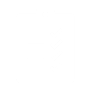 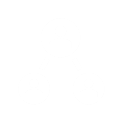 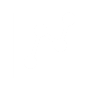 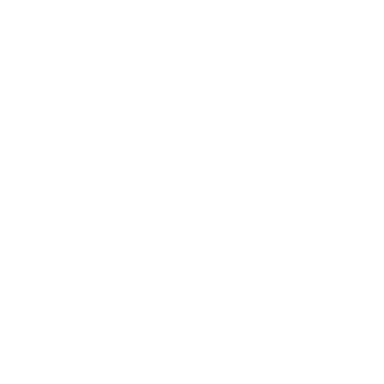 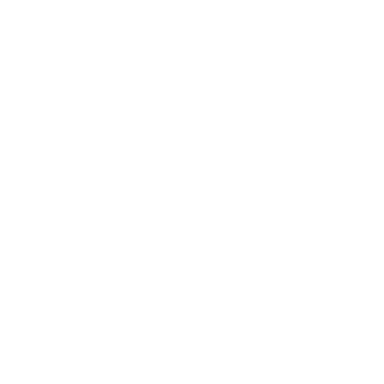 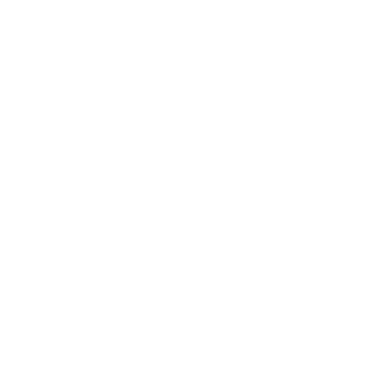 Tout en permettant de soutenir les acteurs impliqués dans cette démarche, le modèle de sondage et le répertoire de questions proposent :une sélection de questions qui peuvent être posées aux aînés;une façon de présenter les questions qui est facilitante pour les aînés;des questions qui couvrent les neuf pétales de la marguerite;un moyen de déterminer des priorités discutées et approfondies en comité de pilotage qui pourront être transposées dans le plan d’action MADA.Dans le présent document, deux sections complémentaires sont mises à la disposition des municipalités et des MRC dans le but de les soutenir dans la conception d’un sondage adapté aux personnes aînées.Un modèle de sondage qui peut être utilisé tel quel ou dont les questions peuvent être modifiéesUn répertoire de questions qui pourraient être utilisées pour en remplacer certaines qui sont dans le modèle de sondage, vous permettant de cibler des thèmes prioritaires dans votre municipalité ou MRCAttention aux exemples de sondage proposés par d’autres municipalités qui pourraient ne pas respecter les conditions de votre entente avec le Secrétariat aux aînés. L’exemple proposé ici respecte la qualité exigée par le Secrétariat aux aînés, mais il peut être modifié et adapté à votre contexte. Pourquoi choisir la méthode du sondageIl peut sembler, à première vue, assez commode de choisir le sondage comme façon de consulter une population rapidement. Il vaut la peine toutefois d’examiner nos objectifs puisque les différentes méthodes ont chacune leurs avantages et leurs inconvénients. Plusieurs municipalités MADA ont choisi de combiner quelques méthodes d’évaluation des besoins des personnes aînées, ce qui a permis d’atteindre une diversité d’aînés. On le sait, le groupe des aînés est hétérogène et présente des besoins diversifiés. Choisir deux méthodes constitue une bonne façon d’obtenir une large représentation des aînés, ce qui augmente les chances d’en constituer un reflet aussi fidèle que possible.Avantages et inconvénients du sondage Atteint beaucoup de gens à moindres fraisGénère des données écritesFacilite la gestion des réponses (ex. : femmes vs hommes)Touche plusieurs catégories de personnes Se réalise rapidement par InternetPeut être difficile à répondre pour une personne analphabèteReçoit un pourcentage de répondants souvent assez basManque souvent d’explications sur les réponses reçues, ce qui rend les pistes de solution plus difficiles à trouverPeut représenter certains groupes davantage que d’autres (ex. : les jeunes aînés vs les 85 ans et plus)Atteint moins efficacement certains groupes d’aînés par Internet (ex. : personnes à faibles revenus ne disposant pas d’Internet)Le modèle de sondage proposé en seconde partie de ce document est conçu pour vous aider à faire le tour des besoins des aînés par rapport à des possibilités de participation (environnements sociaux) ou à des infrastructures et aménagements collectifs (environnements bâtis) dans une municipalité ou une MRC. La formulation des questions permet aux instances de cibler des priorités et d’être en mesure d’agir concrètement par la suite.Les grandes étapes de réalisation du sondageEn préalablePlusieurs aspects d’un projet de sondage méritent d’être réfléchis et bien planifiés au préalable. Va-t-on proposer une version papier ou un sondage par Internet, ou encore décidera-t-on d’offrir les deux possibilités. Le choix des questions et de leur nombre doit tenir compte du temps nécessaire à le remplir. Son aspect général doit le rendre attrayant et apparaître facile à remplir. Ultimement, il serait bon de prévoir la possibilité qu’il soit rempli par l’entremise d’une personne désignée, par téléphone ou en face-à-face, si quelques aînés ne pouvaient le remplir par eux-mêmes, soit en raison de problèmes de vision, de lecture, de compréhension ou d’autres limitations.Il faudra également penser à la façon de communiquer avec les répondants ciblés, femmes et hommes aînés de toutes les tranches d’âge et de tous les secteurs de la municipalité ou de la MRC. Déterminer une période pendant laquelle le sondage sera « ouvert » ainsi qu’une date de clôture permet aux collaborateurs de situer dans le temps leur collaboration, notamment les efforts de distribution des sondages ou des retours.La réalisationLa gestion du sondage doit également être précisée dès le départ puisqu’elle nécessitera l’exécution de tâches précises et certaines compétences en statistiques. Ces décisions vont orienter la recherche d’une personne désignée pour répondre aux questions du public, recevoir les sondages, faire l’entrée des données, etc. Ultimement, les données devront être compilées et analysées de manière à clarifier les tendances qui en émergent. Par exemple, les jeunes aînés et ceux du grand âge expriment-ils les mêmes besoins par rapport au transport ou à l’habitation? Qu’est-ce qui les différencie? Les préférences des hommes et des femmes diffèrent-elles en matière de loisirs?La conception d’un sondage MADAUn sondage utilisable par les municipalités et les comités de pilotage MADA doit représenter les champs d’action MADA. Le modèle de sondage est volontairement restreint aux dimensions qui influent sur les conditions de vie des personnes aînées, c’est-à-dire aux champs d’action du vieillissement actif de l’OMS. Ce sont donc les pétales de la marguerite qui représenteront les thématiques abordées dans vos questions de sondage.Les champs d’action du programme MADA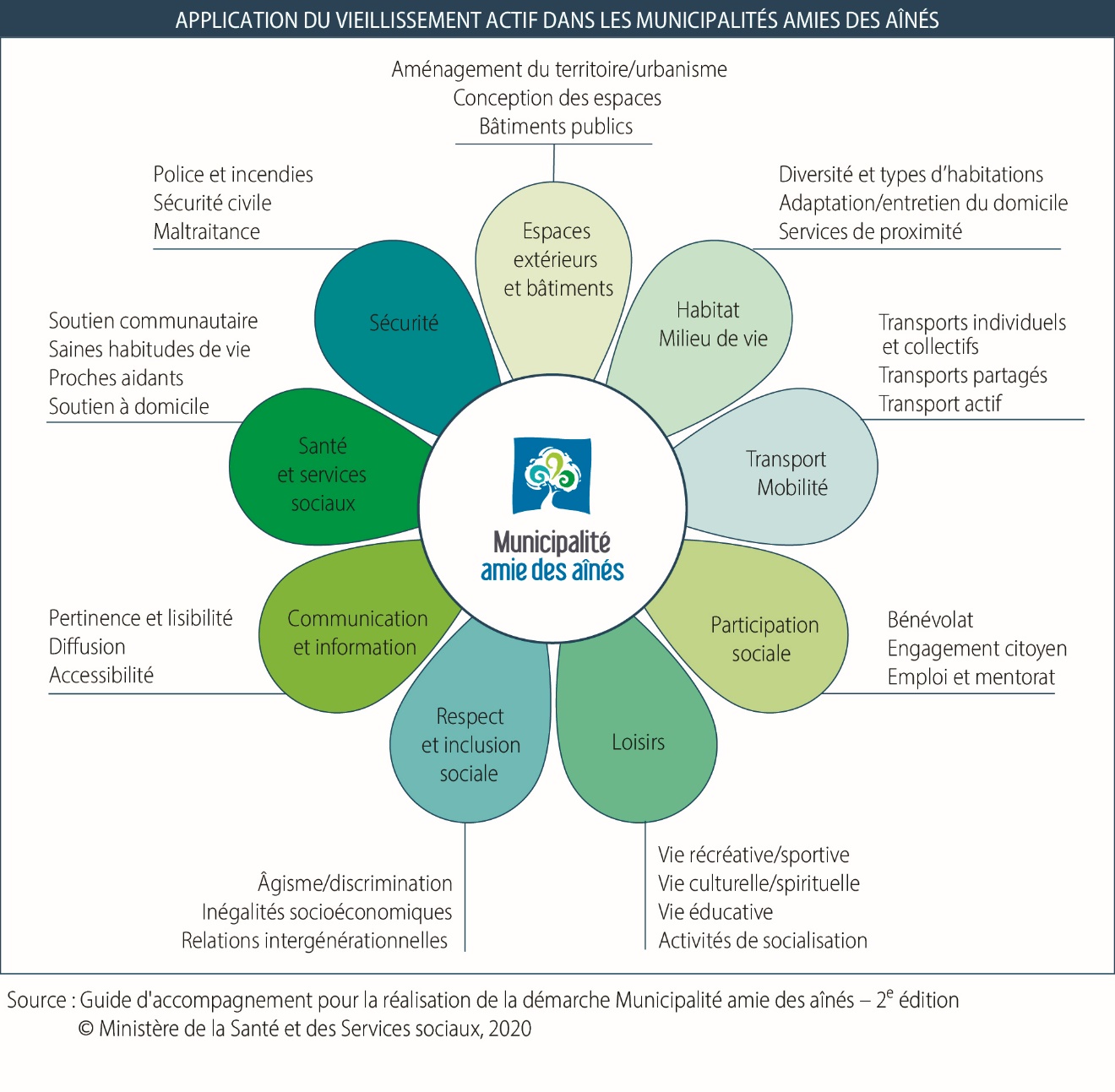 Le choix des thèmesIl est recommandé d’aborder tous les champs d’action dans la consultation des aînés. Cependant, si la municipalité ou la MRC souhaite discuter de certains thèmes plus en profondeur, il serait alors plus profitable que ces thèmes fassent partie d’une consultation par groupe de discussion ou forum communautaire. Tous les autres champs d’action seraient alors couverts dans le sondage, ce qui pourrait en réduire le nombre. Le modèle offert dans ce document a pour but de favoriser l’équilibre des questions dans chacun des domaines, de couvrir tous les domaines MADA et de faciliter le traitement des réponses. Si vous souhaitez aborder autrement les thèmes, le répertoire de questions propose d’autres possibilités.La conception de l’outil de sondageCertains principes de construction d’un sondage permettent d’augmenter nos chances qu’un nombre optimal de répondants nous achemine leurs réponses. Lorsque nous ciblons un segment particulier de population, il est important de chercher à se rendre accessible à lui. La facilité de réponse constitue un atout de taille. Voici quelques-uns de ces principes. La facilité de répondreLa plupart des questions sont posées sous forme de choix de réponses à cocher. Bien que les questions à développement nous apportent plus d’information, elles sont souvent délaissées par les répondants. Il faut savoir aussi qu’elles sont plus longues à traiter.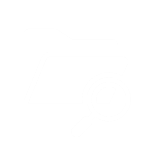 Un format simple est important à conserver tout au long du sondage puisqu’il permet de répondre facilement et d’éviter aux répondants de vérifier à chaque fois les choix de réponse. Dans le modèle ci-joint, quelques variantes ont été utilisées, mais toujours en conservant des choix de réponses à cocher. Lorsque nous souhaitons que les aînés soient nombreux à répondre, il convient de suivre les critères de lisibilité d’un imprimé, notamment la taille des caractères (ex. : Arial 12). La surcharge d’informations est à éviter, de même que le papier de couleur et l’ajout de dessins, de photos et d’autres icônes qui risqueraient de diminuer la clarté et la compréhension du texte pour certaines personnes.La structure du sondageAu début du sondage, deux zones sont réservées aux informations que la municipalité ou la MRC veut ajouter (ex. : logo, noms des responsables de la consultation).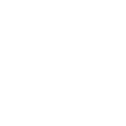 Nous avons limité les informations démographiques à seulement deux questions : le genre et l’âge. Il est important de conserver ces deux questions démographiques qui serviront à mieux cibler les préférences des femmes et des hommes en fonction de leur groupe d’âge.Afin de préserver la motivation des répondants à remplir le sondage entièrement, nous proposons une limite de 10 questions.À la fin du sondage, une question à développement permet aux répondants d’exprimer librement leurs suggestions à propos de ce qui devrait être amélioré de façon prioritaire dans leur municipalité. Même si le sondage est conçu pour être adapté aux aînés, il serait particulièrement utile que l’on organise, pour les personnes aînées plus vulnérables, des ateliers et des visites dans des HLM et d’autres habitations d’aînés, afin que des organismes communautaires et des bénévoles soutiennent leur participation au sondage.Les questionsDans le but de faciliter la compréhension des répondants ainsi que le traitement des réponses, nous vous suggérons de conserver, autant que possible, la même façon de poser les questions en utilisant une échelle de Likert à cocher, comme il est proposé dans l’exemple de sondage. Les deux derniers choix de réponses sont facultatifs puisqu’ils ne s’appliquent pas à toutes les questions.Voici un exemple d’échelle de Likert :Le sondage doit demeurer anonymeLa distribution du sondageLes manières les plus efficaces d’effectuer la distribution des sondages sont de s’appuyer sur les listes déjà répertoriées par les partenaires siégeant au comité de pilotage, ainsi que sur celles dont dispose la municipalité. Les partenaires peuvent offrir des listes d’adresses municipales ou d’adresses courriel pour faciliter l’acheminement des sondages, ou choisir d’autres manières de favoriser la participation des aînés.Dans le cas d’un sondage par Internet, on pourra également demander la collaboration des organismes et des associations d’aînés du territoire qui pourraient publiciser, par leurs moyens usuels, la disponibilité du sondage MADA.La compilation et le traitement des sondagesDans le but de rendre cette étape plus conviviale, il est possible d’utiliser l’outil de traitement des données de sondage disponible sur Quebec.ca/mada. Cet outil a été conçu par l’équipe de recherche MADA-Québec à partir du modèle de sondage présenté ici. Il est présenté comme un tutoriel. En suivant les étapes indiquées, vous pourrez obtenir le traitement de chacune des questions du sondage, et des résultats seront disponibles rapidement.Le rapport des résultats du sondageLes résultats du sondage peuvent prendre la forme de résultats issus du traitement des questions afin d’être présentés aux membres du comité de pilotage. Ce rapport des résultats du sondage reprend les neuf champs d’action du sondage en les mettant en rapport avec les caractéristiques des répondants (genre et âge). Voici un exemple d’une manière de rapporter les résultats.1re partie : Présentation des répondants (nombre total, nombre d’hommes et de femmes, groupes d’âge des répondants, taux de réponse). Si vous avez distribué 220 sondages et que vous recevez 100 sondages remplis, le taux de réponse est de 45,5 %.2e partie : Présentation des résultats pour chaque thème abordé. Voici un exemple d’une façon de faire.Exemple Résultats. À chacune des questions, vous établissez le pourcentage des réponses pour chacun des choix des répondants. Vous pouvez inscrire le nombre de femmes et d’hommes qui ont répondu, ce qui permet de visualiser des ressemblances et des différences entre les femmes et les hommes, comme dans le tableau suivant.Nous avons aussi la possibilité de rapporter les résultats de façon condensée pour faciliter la lecture du tableau. Pour ce faire, nous regroupons les colonnes « Tout à fait d’accord » et « Plutôt d’accord » et les colonnes « Plutôt en désaccord » et « Totalement en désaccord ». Il arrive également qu’il y ait un faible nombre de réponses dans une catégorie (dans cet exemple, « Totalement en désaccord »). Nous pouvons alors additionner les choix « négatifs » et les choix « positifs ». Cela permet de rapporter les faits saillants dans un format plus léger. Il est également plus facile d’en tirer des constats.Si d’autres types de consultations ont été menées sur les mêmes thèmes, les résultats pourraient être rapportés de manière à mettre en évidence les ressemblances et les différences entre les résultats du sondage et ceux de groupes de discussion ou de forums. La diffusion des résultats se fait généralement sous la responsabilité du comité de pilotage. On peut diffuser les faits saillants ou les conclusions sur le site Internet de la municipalité et transmettre un rapport aux associations et aux organismes y ayant contribué.Sources du modèle de sondage et du répertoireLes questions contenues dans le Modèle de sondage et dans le Répertoire de questions renvoient aux documents de base de la démarche MADA, soit le Guide des villes amies des aînés (OMS, 2007), le Guide d’accompagnement pour la réalisation de la démarche MADA (Paris et autres, 2013), le Guide sur les collectivités rurales et éloignées amies des aînés (Groupe de travail sur le vieillissement en santé, 2008), ainsi que la Feuille de route sur les domaines du vieillissement actif (OMS, 2007).Partie 2. 
Modèle de sondageSondage MADA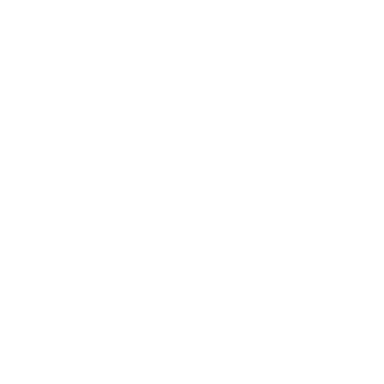 La présente section Modèle de sondage est conçue de sorte à faciliter la conception d’un sondage ciblant des personnes aînées. La première page est conçue comme un exemple de sondage papier, il faudra l’adapter pour un sondage numériqueIl est présenté avec des propositions de questions que vous pouvez modifier. Mais surtout, il est conçu selon un format facile, avec des choix de réponses qui changent peu d’une question à l’autre et qui sont écrits avec des caractères plus gros et lisibles.Vous disposez également de la section Répertoire de questions qui apporte d’autres suggestions que vous pourriez préférer. Cependant, il vaudrait mieux ne pas ajouter trop de questions afin de préserver la motivation des répondants à le remplir.Les thèmes du sondage sont associés aux champs d’action MADA (marguerite). Ce sont donc neuf (9) thèmes qui sont abordés. Le traitement des réponses permettra de cibler les besoins et d’obtenir des suggestions.Exemple de sondageLogo de la municipalitéDémarche Municipalité amie des aînésConsultation des personnes aînéesSection à l’usage de l’administration municipaleDate de distribution du sondage :		____________________Date de retour du sondage :		____________________M. / Mme ____________________________ (nom de la personne responsable)Adresse : __________________________________________________________________________________________________________Dans le cadre de sa démarche Municipalités amies des aînés (MADA), votre municipalité, soutenue par un comité de pilotage présidé par (nom de la personne, titre), souhaite consulter les personnes âgées de 65 ans et plus ainsi que celles qui appartiennent au groupe d’âge qui les précède, soit les personnes de 50 à 64 ans. (Note : La consultation des 50 à 64 ans est optionnelle.) Le but poursuivi par ce sondage est de mieux déterminer les améliorations nécessaires aux personnes aînées afin de leur permettre de participer pleinement à toutes les sphères de la vie en société. Des priorités seront par la suite établies et inscrites dans un plan d’action, à partir de ce que la municipalité est en mesure d’accomplir, au besoin avec l’appui de ses partenaires.VOS RÉPONSES SONT TRÈS IMPORTANTES POUR NOUS. Elles nous permettront d’adapter les actions municipales et celles de nos partenaires aux besoins de notre population dont la démographie est en pleine mutation. Les résultats du sondage seront partagés avec le comité de pilotage Municipalité amie des aînés et avec le Secrétariat aux aînés du ministère de la Santé et des Services sociaux.À des fins pratiques, le terme « aînés » utilisé ici désigne toute personne de 50 ans et plus et le genre masculin désigne aussi bien les femmes que les hommes.CE SONDAGE S’ADRESSE AUX PERSONNES DE 
65 ANS ET PLUS (ou 50 ans et plus)Les informations recueillies vont servir
à élaborer le plan d’action Municipalité amie des aînésVeuillez cocher votre choix de réponse dans le carré □ approprié ou dans la colonne qui représente le plus votre opinion. Il n’y a pas de bonnes ou de mauvaises réponses. Après avoir répondu au sondage, bien vouloir le transmettre à la personne responsable indiquée à la 1ère page du sondage.Le présent sondage est ANONYME. Seules les questions sur l’âge et le genre sont posées afin qu’il nous soit possible d’adapter nos équipements, nos installations et notre offre de service selon les réponses données.Merci!Quel est le nom de votre municipalité? _________________________S’il y a lieu, quel est votre arrondissement? _____________________Quel est votre groupe d’âge ? 50-64 ans 65-74 ans 75-84 ans 85 ans et plusQuel est votre genre ? 	 Femme		 Homme	 Je préfère ne pas répondre Je me décris en tant que : _______________________Veuillez cocher votre choix de réponse avec un √ dans la case appropriée.Dans quelle mesure êtes-vous d’accord ou en désaccord avec les énoncés suivants? Cochez (√) la case qui correspond le mieux à ce que vous pensez.Dans quelle mesure êtes-vous d’accord ou en désaccord avec les énoncés suivants? Cochez (√) la case qui correspond le mieux à ce que vous pensez.Note : Les loisirs énumérés peuvent être organisés par la municipalité, des clubs de l’âge d’or ou des organismes de loisirs.Dans quelle mesure êtes-vous d’accord ou en désaccord avec les énoncés suivants? Cochez (√) la case qui correspond le mieux à ce que vous pensez.* Mentorat : Consiste à organiser des jumelages entre des personnes aînées et des jeunes pour favoriser l’acquisition de compétences. La personne expérimentée peut être un aîné ou un jeune.** Le marché de l’emploi a été longtemps restreint pour les personnes de 50 ans et plus qui ont besoin d’un emploi. Dans quelle mesure êtes-vous d’accord ou en désaccord avec les énoncés suivants? 
Cochez (√) la case qui correspond le mieux à ce que vous pensez.Veuillez indiquer dans quelle mesure vous appréciez les espaces et bâtiments publics dans votre municipalité, en indiquant s’ils vous paraissent accessibles ou non. Si votre municipalité ne dispose pas de certains des espaces et bâtiments nommés, veuillez cocher « S. O. » (sans objet).Dans quelle mesure êtes-vous d’accord ou en désaccord avec les énoncés suivants? Cochez (√) la case qui correspond le mieux à ce que vous pensez.La mobilité des aînés est au cœur d’une vie active. Elle peut être assurée par divers moyens de transport. Les questions suivantes visent à clarifier votre degré de satisfaction envers les moyens de transport que vous utilisez actuellement. Si votre municipalité ne dispose pas de certains des moyens de transport indiqués, veuillez cocher « S. O. » (sans objet).7.1   Quel est votre degré de satisfaction envers les moyens de transport que vous utilisez? 7.2   À quelle fréquence utilisez-vous les moyens de transport suivants?7.3   La marche7.4   Deux prioritésDans quelle mesure êtes-vous d’accord ou en désaccord avec les énoncés suivants? Cochez (√) la case qui correspond le mieux à ce que vous pensez.Dans quelle mesure êtes-vous d’accord ou en désaccord avec les énoncés suivants? Cochez (√) la case qui correspond le mieux à votre expérience des services de santé et des services sociaux offerts dans votre municipalité ou votre territoire.Afin de mieux servir les aînés de votre municipalité, nous aimerions avoir votre avis sur les principales priorités qui devraient être prises en considération par la municipalité. Parmi l’ensemble des sujets abordés dans le présent sondage, quelles seraient vos trois suggestions d’amélioration pour répondre aux besoins des aînés de votre municipalité. Décrivez brièvement.__________________________________________________________________________________________________________________________________________________________________________________________________________________________________________________________________________________________________________________________________________________________________________________________________________________________________________________________________________________________Merci beaucoup!Veuillez SVP remettre ce sondage à la personne responsable de la consultation MADA.Partie 3. 
Répertoire de questions de sondageRépertoire pour le 
sondage MADACe répertoire est complémentaire à la partie 2 (modèle de sondage). Il vous permettra d’utiliser d’autres questions que celles qui figurent dans le modèle de sondage si vous le jugez à propos. Il se peut en effet que le portrait de votre communauté amène la municipalité et le comité de pilotage à prioriser certaines questions. Il est présenté avec le même format de réponses que celui utilisé dans le modèle, ce qui devrait permettre de limiter les difficultés si vous souhaitez faire des adaptations.Ce répertoire comprend les neuf (9) thèmes MADA de la « marguerite ». Le guide MADA (édition 2020) présente la signification de ces neuf thèmes; il est à la disposition des comités de pilotage, des chargés de projet et des formateurs du Carrefour action municipale et famille et de toute personne qui s’intéresse à la démarche MADA.Démarche Municipalités amies des aînésÀ l’usage de l’administration municipale, des comités de pilotage MADA et des chargés de projet
Dans le cadre de sa démarche Municipalités amies des aînés (MADA), votre municipalité s’apprête à consulter les personnes aînées du territoire. Un modèle de sondage MADA comprenant des questions choisies pour leur visée à caractère collectif a été présenté dans la section précédente. Ce répertoire y est complémentaire. Nous pensons que certaines municipalités et MRC pourraient souhaiter approfondir un des domaines. Bien qu’il soit hasardeux d’augmenter le nombre de questions et le temps nécessaire pour remplir le sondage, nous vous proposons un répertoire d’éléments qui pourraient être utiles, soit pour discuter de certaines questions du modèle précédent, soit pour inspirer des thématiques pour des groupes de discussion, soit encore pour constituer un sondage plus approfondi sur un des neuf thèmes MADA auprès d’un échantillon particulier d’aînés.Les éléments présentés ici vont permettre essentiellementaux municipalités et aux MRC de moduler les sujets de consultation afin de se rapprocher des préoccupations actuelles de leur communauté. Veuillez noter que les questions qui sont dans le modèle de sondage pour les aînésse trouvent également dans ce répertoire.Voici un répertoire destiné à offrir un éventail de questions portant sur les neuf champs d’action MADA. Les responsables de la consultation pourront choisir celles qui semblent le mieux correspondre aux préoccupations des aînés de leur communauté. Les nouvelles questions paraissent en bleu.Nous aimerions savoir comment les personnes aînées sont traitées dans votre municipalité et si, à votre avis, il leur est facile de participer aux activités et aux événements.	
 
Dans quelle mesure êtes-vous d’accord ou en désaccord avec les énoncés suivants? Cochez (√) la case qui correspond le mieux à ce que vous pensez.2.1 Afin de mieux répondre aux besoins des aînés, nous aimerions connaitre votre expérience des activités qui sont à la disposition des personnes de 50 ans et plus sur le territoire de la municipalité. Dans quelle mesure êtes-vous d’accord ou en désaccord avec les énoncés suivants?	 Cochez (√) la case qui correspond le mieux à ce que vous pensez.Note : Les loisirs énumérés ici sont tout autant ceux qui sont organisés par la municipalité que ceux organisés par des organismes, des associations et des clubs de l’âge d’or.2.2 Afin de mieux répondre à vos besoins, nous aimerions connaître les types d’activités qui vous intéressent, mais qui ne sont pas suffisamment disponibles dans notre municipalité.Veuillez cocher uniquement les secteurs d’activités pour les aînésque vous aimeriez voir développer dans votre municipalité 3.  Les activités de bénévolat et de mentorat sont importantes pour la municipalité, pour les organismes du milieu ainsi que pour les personnes qui les pratiquent et qui en bénéficient. Nous voudrions mieux connaître votre expérience à ce sujet.Dans quelle mesure êtes-vous d’accord ou en désaccord avec les énoncés suivants? Cochez (√) la case qui correspond le mieux à ce que vous pensez.* Mentorat : Consiste à organiser des jumelages entre des personnes aînées et des jeunes pour favoriser l’acquisition de compétences. La personne expérimentée peut être un aîné ou un jeune.** Le marché de l’emploi a été longtemps restreint pour les personnes de 50 ans et plus qui ont besoin d’un emploi. 4. Nous voudrions mieux connaître l’expérience des aînés sur la question de l’habitation et des commerces de proximité. Dans quelle mesure êtes-vous d’accord ou en désaccord avec les énoncés suivants? Cochez (√) la case qui correspond le mieux à ce que vous pensez.Veuillez cocher (√ ) la case qui correspond le mieux à votre situation sur les énoncés suivants.4.1 Actuellement, dans quel type d’habitation habitez-vous? (SVP, cocher un (1) seul choix)Vous êtes locataire(s) dans… (veuillez choisir) :a □  un appartement dans une habitation à loyer modique (HLM)b □  un appartement ou un logement (sans services)c □  une coopérative d’habitation (sans services)d □  une habitation sans but lucratif (avec services : repas, entretien domestique, etc.)e □  une résidence privée pour personnes âgées (avec services : repas, entretien, etc.)f  □  dans une maison de chambres (avec services : repas, entretien, etc.)Vous êtes propriétaire(s) : g □ d’une maisonh □ d’un condominiumVous habitez dans un autre type d’habitation i □ (SVP, préciser) : __________________________________________________________4.2 Le confort de votre habitation actuelle est :□ Très bon		□ Assez bon	□ Moyennement bon	□ Pas bon		□ Je ne sais pas4.3 L’adaptation de votre habitation actuelle par rapport à vos besoins est :□ Très bien adaptée	□ Assez bien adaptée	□ Insuffisamment adaptée	□ Je ne sais pas4.4 La grandeur de votre habitation actuelle est :	□ Trop grande pour vos besoins     	□ Juste assez grande pour vos besoins 	□ Trop petite pour vos besoins		□ Je ne sais pas4.5 Il est facile pour vous d’entrer et de sortir de votre logement (ou maison), de circuler dans les passages, d’aller porter les déchets dans le bac, de vous rendre au stationnement□ Très facile	□ Assez facile 	□ Un peu difficile		□ Très difficile	□ Je ne sais pas4.6 Le montant des frais que vous déboursez pour vous loger  est : □ inférieur à 30 % des revenus bruts de votre ménage OU□ supérieur à 30 % des revenus bruts de votre ménage□ Je ne sais pas4.7 Si vous ressentiez un jour la nécessité de vivre dans une autre habitation mieux adaptée à vos besoins, quelle préférence auriez-vous? SVP, cocher un (1) seul choix parmi les possibilités suivantes :a □ Je n’ai pas encore réfléchi à la question de mes futurs besoins en habitationb □ Je préférerais adapter la maison (ou le logement) où je vis actuellementc □ Je préférerais vivre dans une résidence (ou foyer) pour personnes âgées où on offre des services (ex. : repas, soins infirmiers, aide domestique)d □ J’ai commencé à réfléchir à cette question, mais j’aurais besoin d’avoir davantage d’informations sur les possibilités qui s’offrent dans ma municipalité (ou ailleurs) avant d’exprimer ma préférencee □ Autre (veuillez préciser) : ______________________________________________________________5.1	Veuillez indiquer votre appréciation des espaces et bâtiments publics dans votre municipalité, en cochant (√) s’ils vous paraissent bien aménagés ou insuffisamment aménagés. Si votre municipalité ne dispose pas de certains des espaces et bâtiments nommés, veuillez cocher « S. O. » (sans objet).5.2	Veuillez indiquer votre appréciation des espaces et bâtiments publics dans votre municipalité, en cochant (√) s’ils vous paraissent accessibles ou non accessibles*. Si votre municipalité ne dispose pas de certains des espaces et bâtiments nommés, veuillez cocher « S. O. » (sans objet).Afin d’aider votre municipalité à déterminer les points à améliorer concernant les services de sécurité pour les personnes aînées du territoire, veuillez indiquer votre appréciation des services touchant la sécurité des aînés, en cochant (√) la case qui représente le mieux votre expérience.Avec quels types d’intervenants seriez-vous davantage à l’aise de discuter d’une situation qui implique un abus ou de la maltraitance envers une personne aînée? (SVP, cocher un maximum de trois choix)□ Ligne Aide Abus Aînés□ Policier□ Travailleur social du CLSC □ Médecin □ Professionnel soignant (infirmière, préposée, ergothérapeute, etc.)□ Notaire □ Employé d’une banque ou d’une caisse populaire□ Organisme communautaire (bénévole, intervenant, travailleur de milieu)□ Autre (SVP, indiquer avec quel intervenant vous prendriez contact) : ___________________________________□ Je ne serais à l’aise d’en discuter avec aucun intervenant La mobilité des aînés est au cœur d’une vie active. Elle peut être assurée par divers moyens de transport. Les questions suivantes visent à clarifier votre degré de satisfaction envers les moyens de transport que vous utilisez actuellement. Si votre municipalité ne dispose pas de certains des moyens de transport indiqués, veuillez cocher « S. O. » (sans objet).7.1 Quel est votre degré de satisfaction envers les moyens de transport que vous utilisez?7.2 À quelle fréquence utilisez-vous les moyens de transport suivants?7.3 La marche 7.4 Selon vous, quelles seraient les deux priorités pour mieux assurer les déplacements des aînés sur votre territoire? Priorité # 1.  _______________________________ 	Priorité # 2.  ________________________________7.5 Nous aimerions connaître l’importance que vous accordez à ces moyens de transport, que vous les utilisiez ou non. Cochez la case (√) qui correspond le mieux à ce que vous pensez.Dans quelle mesure êtes-vous d’accord ou en désaccord avec les énoncés suivants? Cochez (√) la case qui correspond le mieux à ce que vous pensez.Dans quelle mesure êtes-vous d’accord ou en désaccord avec les énoncés suivants? Cochez (√) la case qui correspond le mieux à votre expérience des services de santé et des services sociaux offerts dans votre municipalité (ou votre territoire).Afin de mieux servir les aînés de votre municipalité, nous aimerions avoir votre avis sur les principales priorités qui devraient être prises en considération par la municipalité. Parmi l’ensemble des sujets abordés dans le présent sondage, quelles seraient vos trois suggestions d’amélioration pour répondre aux besoins des aînés de votre municipalité. Décrivez brièvement.__________________________________________________________________________________________________________________________________________________________________________________________________________________________________________________________________________________________________________________________________________________________________________________________________________________________________________________________________________________________________________________________________________________________________Veuillez indiquer votre opinion sur les services de votre municipalité en cochant la case appropriée.CoordinationJean-Philippe Lessard-Beaupré, chef d’équipe
Sabrina Marino, directrice du vieillissement actif
Secrétariat aux aînés, ministère de la Santé et des Services sociaux

Rédaction de l’outil Suzanne Garon, professeure-chercheuse 
Nicolas Goudreault, professionnel de recherche Katherine Boisvert-Vigneault, candidate au doctorat en gérontologieAnne Veil, professionnelle de rechercheMario Paris, chercheur associé
Samuèle Rémillard-Boilard, stagiaire postdoctorale 

Centre de recherche sur le vieillissement du Centre intégré universitaire de santé et de services sociaux de l’Estrie – Centre hospitalier universitaire de Sherbrooke ContributionÉquipe d’Espace MUNIGraphismeLiliana LealÉdition(Nom de la municipalité) 
Le genre masculin employé dans ce document désigne aussi bien les femmes que
les hommesÉnoncé de questionTout à fait d’accordPlutôt d’accordPlutôt en désaccordTotalement 
en désaccordNe s’applique pasJe ne sais pasInformation et communication Dans ma municipalité…Tout à fait d’accordPlutôt d’accordPlutôt en désaccordTotalement en désaccordJe ne sais pasAbsence de réponseTotal… il est facile pour moi d’obtenir l’information que je recherche à propos d’un service municipal70 (70 %)15 (15 %)10 (10 %)3 (4 %)1 (1 %)1 (1 %)100 (100 %)Nombre de répondants (nbre):Femmes : 50Hommes : 20NbreF : 9H : 6NbreF : 4H : 6NbreF : 0H : 3NbreF : 0H : 1NbreF : 0H : 1TotalF : 63H : 37Information et communication Dans ma municipalité…Tout à fait d’accord et Plutôt d’accordPlutôt en désaccord et Totalement en désaccordJe ne sais pas et Absence de réponseTotal… il est facile pour moi d’obtenir l’information que je recherche à propos d’un service municipal85 (85 %)13 (13 %)2 (2 %)100 (100 %)… il est facile pour moi d’obtenir l’information que je recherche à propos d’un service municipalNombre de répondants :Femmes : 59Hommes : 26Nombre de répondants :Femmes : 4Hommes : 9Nombre de répondants :Femmes : 0Hommes : 2Nombre de répondants :Femmes : 63Hommes : 37Logo municipal 
(si disponible)Identification de la municipalitéLogo municipal 
(si disponible)Municipalité/ville de ouArrondissement% des aînés de 65 ans et plus : ___ % (de l’arrondissement)% des aînés de 65 ans et plus : ___ % (de la municipalité)Respect et inclusion socialeRespect et inclusion socialeRespect et inclusion socialeRespect et inclusion socialeRespect et inclusion socialeRespect et inclusion socialeRespect et inclusion socialeDans ma municipalité…Dans ma municipalité…Tout à fait d’accordPlutôt d’accordPlutôt en désaccordTotalement en désaccordJe ne 
sais pas1.1 … les aînés sont traités avec respect, courtoisie et bienveillance1.2 … les activités, fêtes populaires et événements répondent aux besoins et aux préférences des aînés1.3 … les aînés ont accès à des prêts d’équipements, à des gratuités ou à des tarifs réduits pour profiter d’activités et d’achats à des prix avantageux1.4 … il y a des activités qui permettent aux générations jeunes et âgées de se côtoyer et de discuterLoisirsLoisirsLoisirsLoisirsLoisirsLoisirsLoisirsDans ma municipalité…Dans ma municipalité…Tout à fait d’accordPlutôt d’accordPlutôt en désaccordTotalement en désaccordJe ne 
sais pas2.1… j’ai des occasions de participer à des activités artistiques (ex. : danse, chant, visites au musée, spectacles)2.2… les loisirs sportifs adaptés aux aînés sont diversifiés et nombreux (ex. : pétanque, quilles, yoga, marche, sports d’équipe, etc.)2.3… les livres et les activités offerts à la bibliothèque municipale répondent bien à mes besoins et goûts2.4Selon vous, quelles seraient les deux activités pour les aînés à développer en priorité dans votre municipalité?Selon vous, quelles seraient les deux activités pour les aînés à développer en priorité dans votre municipalité?Selon vous, quelles seraient les deux activités pour les aînés à développer en priorité dans votre municipalité?Selon vous, quelles seraient les deux activités pour les aînés à développer en priorité dans votre municipalité?Selon vous, quelles seraient les deux activités pour les aînés à développer en priorité dans votre municipalité?Selon vous, quelles seraient les deux activités pour les aînés à développer en priorité dans votre municipalité?Priorité # 1.  __________________________________    Priorité # 2. ____________________________________Priorité # 1.  __________________________________    Priorité # 2. ____________________________________Priorité # 1.  __________________________________    Priorité # 2. ____________________________________Priorité # 1.  __________________________________    Priorité # 2. ____________________________________Priorité # 1.  __________________________________    Priorité # 2. ____________________________________Priorité # 1.  __________________________________    Priorité # 2. ____________________________________Priorité # 1.  __________________________________    Priorité # 2. ____________________________________Participation socialeParticipation socialeParticipation socialeParticipation socialeParticipation socialeParticipation socialeParticipation socialeDans ma municipalité…Dans ma municipalité…Tout à fait d’accordPlutôt d’accordPlutôt en désaccordTotalement en désaccordJe ne 
sais pas3.1 … des possibilités intéressantes de faire du bénévolat sont offertes aux aînés3.2 … les bénévoles aînés sont bien soutenus (ex. : formation, remboursement de dépenses, horaires, etc.)3.3 … il y a des occasions pour des personnes aînées de s’impliquer socialement3.4 … une diversité d’occasions d’emploi ou de mentorat* sont disponibles pour les personnes de 50 ans et plus**Habitat et milieu de vieHabitat et milieu de vieHabitat et milieu de vieHabitat et milieu de vieHabitat et milieu de vieHabitat et milieu de vieHabitat et milieu de vieDans ma municipalité…Dans ma municipalité…Tout à fait d’accordPlutôt d’accordPlutôt en désaccordTotalement en désaccordJe ne 
sais pas4.1 … il y a suffisamment de logements abordables et adaptés aux besoins des personnes aînées4.2 … j’ai facilement accès à l’information sur les résidences pour aînés4.3 … j’ai facilement accès à l’information sur les programmes d’aide financière pour adapter les logements et les maisons4.4 … j’ai facilement accès aux services et aux commerces dont j’ai besoin, à proximité de chez moi (ex. : pharmacie, garage, épicerie, etc.)Espaces extérieurs
Bâtiments publicsEspaces extérieurs
Bâtiments publicsAccessibleNon accessibleJe ne 
sais pasS.O.aHôtel de ville, bibliothèque et bureaux administratifs de la municipalitébArénacPiscine, patinoire et tennis extérieursdGymnases et salles de sports intérieursePlaces publiques (ex. : planchers de danse extérieurs, lieux de repos, esplanades, etc.)fParcs et sentiers de randonnéegÉglises, cimetières et espaces religieuxhMusées et salles de spectaclesiCentres communautaires, locaux des associations et des clubs pour aînésjRues, trottoirs, passages piétonniers et pistes cyclablesSécuritéSécuritéSécuritéSécuritéSécuritéSécuritéSécuritéTout à fait d’accordPlutôt d’accordPlutôt en désaccordTotalement en désaccordJe ne 
sais pas6.1J’ai confiance aux interventions du service de police auprès des aînés dans ma municipalité6.2Je me sens en sécurité dans mon quartier ou mon voisinage6.3Les services d’urgence (inondations, incendies, eau potable) répondent bien à mes besoins6.4Je saurais où m’adresser pour rapporter une situation d’abus ou de maltraitance envers une personne aînée6.5Selon vous, quelles seraient les deux priorités pour mieux assurer la sécurité des aînés dans votre municipalité?Selon vous, quelles seraient les deux priorités pour mieux assurer la sécurité des aînés dans votre municipalité?Selon vous, quelles seraient les deux priorités pour mieux assurer la sécurité des aînés dans votre municipalité?Selon vous, quelles seraient les deux priorités pour mieux assurer la sécurité des aînés dans votre municipalité?Selon vous, quelles seraient les deux priorités pour mieux assurer la sécurité des aînés dans votre municipalité?Selon vous, quelles seraient les deux priorités pour mieux assurer la sécurité des aînés dans votre municipalité?Priorité # 1.  ________________________________ Priorité # 2. __________________________________Priorité # 1.  ________________________________ Priorité # 2. __________________________________Priorité # 1.  ________________________________ Priorité # 2. __________________________________Priorité # 1.  ________________________________ Priorité # 2. __________________________________Priorité # 1.  ________________________________ Priorité # 2. __________________________________Priorité # 1.  ________________________________ Priorité # 2. __________________________________Priorité # 1.  ________________________________ Priorité # 2. __________________________________Moyens de transportTrès satisfaitAssez satisfaitPeu satisfaitPas du tout satisfaitJe ne l’utilise pasS.O.a  Autobus (local)bMétrocTrain (ex. : train de banlieue)dTaxi collectif ou TaxibuseNavette (ex. : Navette Or)fTransport adapté (pour personnes handicapées et aînées)gCovoiturage (local ou hors de votre municipalité)hAutopartage (ex. : Communauto)iVélopartage (ex. : BIXI)jTaxikService UBERlService d’accompagnement bénévoleMoyens de transport personnelsTrès souventAssez souventRarementJamaisJe n’en ai pasaVotre voiture personnellebVotre quadriporteurcVotre moto ou mobylettedVotre vélo ou vélo électriqueeLe véhicule d’un proche (famille ou ami) qui vous reconduitLa marcheOuiNonSi non, pour quelle(s) raison(s)?Vous arrive-t-il d’utiliser la marche comme moyen de vous rendre à des rendez-vous, à des commerces ou pour vos loisirs ? (veuillez cocher √)Selon vous, quelles seraient les deux priorités pour mieux assurer les déplacements des aînés sur votre territoire?Priorité #1. ________________________________		Priorité # 2. _______________________________Information et communicationInformation et communicationInformation et communicationInformation et communicationInformation et communicationInformation et communicationInformation et communicationInformation et communicationInformation et communicationInformation et communicationInformation et communicationInformation et communicationInformation et communicationDans ma municipalité…Dans ma municipalité…Dans ma municipalité…Tout à fait d’accordTout à fait d’accordPlutôt d’accordPlutôt d’accordPlutôt en désaccordPlutôt en désaccordPlutôt en désaccordTotalement en désaccordTotalement en désaccordJe ne 
sais pas8.1 … il est facile pour moi d’obtenir l’information que je recherche à propos d’un service municipal… il est facile pour moi d’obtenir l’information que je recherche à propos d’un service municipal… il est facile pour moi d’obtenir l’information que je recherche à propos d’un service municipal8.2 … il est facile pour moi d’obtenir les informations sur les services publics et communautaires s’adressant aux aînés… il est facile pour moi d’obtenir les informations sur les services publics et communautaires s’adressant aux aînés… il est facile pour moi d’obtenir les informations sur les services publics et communautaires s’adressant aux aînés8.3 … je suis convenablement informé à propos des activités et des événements qui sont organisés pour les aînés… je suis convenablement informé à propos des activités et des événements qui sont organisés pour les aînés… je suis convenablement informé à propos des activités et des événements qui sont organisés pour les aînés8.4 Quels sont les moyens que vous utilisez le plus souvent pour trouver les informations dont vous avez besoin (cochez tout ce qui s’applique) : Quels sont les moyens que vous utilisez le plus souvent pour trouver les informations dont vous avez besoin (cochez tout ce qui s’applique) : Quels sont les moyens que vous utilisez le plus souvent pour trouver les informations dont vous avez besoin (cochez tout ce qui s’applique) : Quels sont les moyens que vous utilisez le plus souvent pour trouver les informations dont vous avez besoin (cochez tout ce qui s’applique) : Quels sont les moyens que vous utilisez le plus souvent pour trouver les informations dont vous avez besoin (cochez tout ce qui s’applique) : Quels sont les moyens que vous utilisez le plus souvent pour trouver les informations dont vous avez besoin (cochez tout ce qui s’applique) : Quels sont les moyens que vous utilisez le plus souvent pour trouver les informations dont vous avez besoin (cochez tout ce qui s’applique) : Quels sont les moyens que vous utilisez le plus souvent pour trouver les informations dont vous avez besoin (cochez tout ce qui s’applique) : Quels sont les moyens que vous utilisez le plus souvent pour trouver les informations dont vous avez besoin (cochez tout ce qui s’applique) : Quels sont les moyens que vous utilisez le plus souvent pour trouver les informations dont vous avez besoin (cochez tout ce qui s’applique) : Quels sont les moyens que vous utilisez le plus souvent pour trouver les informations dont vous avez besoin (cochez tout ce qui s’applique) : Quels sont les moyens que vous utilisez le plus souvent pour trouver les informations dont vous avez besoin (cochez tout ce qui s’applique) : 8.4  le journal  les numéros comme 811, 311 ou 211,  la télévision  un proche aidant  la télévision  un proche aidant  la télévision  un proche aidant  la télévision  un proche aidant  la télévision  un proche aidant  la télévision  un proche aidant  la télévision  un proche aidant  la radio  Internet  la radio  Internet  la radio  Internet  la radio  Internet 8.4  un autre moyen (svp préciser) ______________________________ un autre moyen (svp préciser) ______________________________ un autre moyen (svp préciser) ______________________________ un autre moyen (svp préciser) ______________________________ un autre moyen (svp préciser) ______________________________ un autre moyen (svp préciser) ______________________________ un autre moyen (svp préciser) ______________________________ un autre moyen (svp préciser) ______________________________ un autre moyen (svp préciser) ______________________________ un autre moyen (svp préciser) ______________________________ un autre moyen (svp préciser) ______________________________ un autre moyen (svp préciser) ______________________________Santé et services sociauxSanté et services sociauxSanté et services sociauxSanté et services sociauxSanté et services sociauxSanté et services sociauxSanté et services sociauxDans ma municipalité…Dans ma municipalité…Tout à fait d’accordPlutôt d’accordPlutôt en désaccordTotalement en désaccordJe ne 
sais pas9.1 … j’ai facilement accès à des professionnels de la santé (médecin, dentiste, soins infirmiers, etc.)9.2… les aînés ont rapidement accès aux services de soutien à domicile dont ils ont besoin (ex. : popote roulante, entretien ménager, aide au bain, etc.)9.3… différentes activités sont offertes pour encourager les saines habitudes de vie (ex. : exercice, nutrition, etc.)Respect et inclusion socialeRespect et inclusion socialeRespect et inclusion socialeRespect et inclusion socialeRespect et inclusion socialeRespect et inclusion socialeRespect et inclusion socialeDans ma municipalité…Dans ma municipalité…Tout à fait d’accordPlutôt d’accordPlutôt en désaccordTotalement en désaccordJe ne 
sais pas1.1 … les aînés sont traités avec respect, courtoisie et bienveillance1.2 … les activités, fêtes populaires et événements répondent aux besoins et aux préférences des aînés1.3 … les aînés ont accès à des prêts d’équipements, à des gratuités ou à des tarifs réduits pour profiter d’activités et d’achats à des prix avantageux1.4 … il y a des activités qui permettent aux générations jeunes et âgées de se côtoyer et de discuter1.5… les aînés sont clairement invités à participer aux activités et aux événements festifs organisés par la municipalité1.6 … on reconnaît l’importance des réalisations des aînés, par exemple en remettant des prix ou lors de soirées qui mettent en valeur leurs réussites1.7 … il arrive que les aînés soient désavantagés ou mis à l’écart quand ils ont des revenus modestes ou faibles1.8 … il y a des gens âgés qui vivent dans la solitude et l’isolement1.9 … le personnel se montre courtois et respectueux envers les aînés dans les commerces1.10 … nous avons différentes occasions ou différents événements favorisant les discussions entre les aînés et les générations plus jeunesLoisirsLoisirsLoisirsLoisirsLoisirsLoisirsLoisirsDans ma municipalité…Dans ma municipalité…Tout à fait d’accordPlutôt d’accordPlutôt en désaccordTotalement en désaccordJe ne 
sais pasa… j’ai des occasions de participer à des activités artistiques (ex. : danse, chant, musées, spectacles)b… les loisirs sportifs adaptés aux aînés sont diversifiés et nombreux (ex. : pétanque, quilles, yoga, marche, etc.)c… les livres et les activités offerts à la bibliothèque municipale répondent bien à mes besoins et goûtsd… les aînés ont plusieurs possibilités de participer à des activités sociales, récréatives, culturelles et sportives à l’intérieure… les aînés ont plusieurs possibilités de participer à des activités sociales, récréatives, culturelles et sportives à l’extérieur ou en plein airf… de façon générale, les coûts pour participer aux activités et aux cours pour les plus de 50 ans sont abordablesg… il y a des activités qui s’adressent aux aînés ayant un problème de santé ou de mobilitéh… les aînés ont des occasions de s’impliquer auprès des tout-petits ou des jeunes (exemples : activités avec une garderie, lecture d’histoires aux tout-petits, organisation de fêtes, maison des grands-parents, etc.)i… les heures d’ouverture de la bibliothèque sont adéquates pour les aînésj… les locaux où peuvent se tenir des conférences, des ateliers ou différents cours pour les aînés sont accessibles et adéquatsk… Selon vous, quelles seraient les deux activités pour les aînés à développer en priorité dans votre municipalité?… Selon vous, quelles seraient les deux activités pour les aînés à développer en priorité dans votre municipalité?… Selon vous, quelles seraient les deux activités pour les aînés à développer en priorité dans votre municipalité?… Selon vous, quelles seraient les deux activités pour les aînés à développer en priorité dans votre municipalité?… Selon vous, quelles seraient les deux activités pour les aînés à développer en priorité dans votre municipalité?… Selon vous, quelles seraient les deux activités pour les aînés à développer en priorité dans votre municipalité?… Selon vous, quelles seraient les deux activités pour les aînés à développer en priorité dans votre municipalité?Priorité # 1. ________________________________	              Priorité # 2. __________________________________Priorité # 1. ________________________________	              Priorité # 2. __________________________________Priorité # 1. ________________________________	              Priorité # 2. __________________________________Priorité # 1. ________________________________	              Priorité # 2. __________________________________Priorité # 1. ________________________________	              Priorité # 2. __________________________________Priorité # 1. ________________________________	              Priorité # 2. __________________________________Priorité # 1. ________________________________	              Priorité # 2. __________________________________Secteurs d’activités de loisirsSecteurs d’activités de loisirsa   Activités culturelles (exemples : plus grand accès à des spectacles, à des expositions, à des musées, au cinéma, etc.)b   Activités artistiques en groupe (exemples : danse, chant, musique, théâtre, ateliers de dessin, peinture ou sculpture, ateliers d’écriture, de tricot ou crochet, etc.)c   Loisirs éducatifs (exemples : cours sur les cellulaires et tablettes numériques, l’astronomie, cours de cuisine, apprentissage des langues et cultures, cours sur l’histoire, la spiritualité, etc.)d   Loisirs sportifs en groupe (exemples : des jeux comme la pétanque, les jeux de fers, les quilles, le curling, le ping-pong, le badminton, le tennis, le golf, la gymnastique, les sports d’équipe comme le hockey, etc.e   Loisirs individuels (exemples : natation libre, patinage libre en aréna, vélo sur piste cyclable, marche individuelle en sentiers, etc.)f    Loisirs de détente (exemples : tai-chi, yoga, Pilates, méditation, etc.)Participation socialeParticipation socialeParticipation socialeParticipation socialeParticipation socialeParticipation socialeParticipation socialeDans ma municipalité…Dans ma municipalité…Tout à fait d’accordPlutôt d’accordPlutôt en désaccordTotalement en désaccordJe ne 
sais pas3.1 … des possibilités intéressantes de faire du bénévolat sont offertes aux aînés3.2 … les bénévoles aînés sont bien soutenus (ex. : formation, remboursement de dépenses, horaires, etc.)3.3 … il y a des occasions pour des personnes aînées de s’impliquer socialement3.4 … une diversité d’occasions d’emploi sont disponibles pour les personnes de 50 ans et plus**3.5 … on remarque une difficulté à assurer la relève de bénévoles dans les activités qui bénéficient à des aînés3.6 … on remarque une difficulté à assurer la relève de bénévoles dans les activités qui bénéficient à des jeunes3.7 … il existe des formations sur la préparation à la retraite pour les travailleurs où on présente différentes occasions de participer activement dans sa communauté3.8 … des organismes de notre municipalité offrent des occasions de mentorat* entre jeunes et aînésHabitat et milieu de vieHabitat et milieu de vieHabitat et milieu de vieHabitat et milieu de vieHabitat et milieu de vieHabitat et milieu de vieHabitat et milieu de vieDans ma municipalité…Dans ma municipalité…Tout à fait d’accordPlutôt d’accordPlutôt en désaccordTotalement en désaccordJe ne 
sais pas4.1 … il y a suffisamment de logements abordables et adaptés aux besoins des aînés4.2 … j’ai facilement accès à l’information sur les résidences pour aînés4.3 … j’ai facilement accès à l’information sur les programmes d’aide financière pour adapter les logements et les maisons4.4 … j’ai facilement accès aux services et aux commerces dont j’ai besoin à proximité de chez moi(ex. : pharmacie, garage, épicerie, etc.)Espaces extérieurs
Bâtiments publicsEspaces extérieurs
Bâtiments publicsBien aménagés*Insuffisamment aménagésJe ne 
sais pasS.O.aHôtel de ville, bibliothèque et bureaux administratifs de la municipalitébArénacPiscine, patinoire et tennis extérieursdGymnases et salles de sports intérieursePlaces publiques (ex. : planchers de danse extérieurs, lieux de repos, esplanades, etc.)fParcs et sentiers de randonnéegÉglises, cimetières et espaces religieuxhMusées et salles de spectaclesiCentres communautaires, locaux des associations et clubs pour aînésjRues, trottoirs, passages piétonniers, pistes cyclablesEspaces extérieurs
Bâtiments publicsEspaces extérieurs
Bâtiments publicsAccessibles*Non accessiblesJe ne 
sais pasS.O.aHôtel de ville, bibliothèque et bureaux administratifs de la municipalitébArénacPiscine, patinoire et tennis extérieursdGymnases et salles de sports intérieursePlaces publiques (ex. : planchers de danse extérieurs, lieux de repos, esplanades, etc.)fParcs et sentiers de randonnéegÉglises, cimetières et espaces religieuxhMusées et salles de spectaclesiCentres communautaires, locaux des associations et clubs pour aînésjRues, trottoirs, passages piétonniers, pistes cyclablesDans ma municipalité…Dans ma municipalité…Tout à fait d’accordPlutôt d’accordPlutôt en désaccordTotalement en désaccordJe ne 
sais pas6.1 J’ai confiance aux interventions du service de police auprès des aînés dans ma municipalité6.2 Je me sens en sécurité dans mon quartier ou mon voisinage6.3 Les services d’urgence (inondations, incendies, eau potable) répondent bien à mes besoins6.4 Je saurais où m’adresser pour rapporter une situation d’abus ou de maltraitance envers des aînés6.5 Selon vous, quelles seraient les deux priorités pour mieux assurer la sécurité des aînés dans votre municipalité?Selon vous, quelles seraient les deux priorités pour mieux assurer la sécurité des aînés dans votre municipalité?Selon vous, quelles seraient les deux priorités pour mieux assurer la sécurité des aînés dans votre municipalité?Selon vous, quelles seraient les deux priorités pour mieux assurer la sécurité des aînés dans votre municipalité?Selon vous, quelles seraient les deux priorités pour mieux assurer la sécurité des aînés dans votre municipalité?Selon vous, quelles seraient les deux priorités pour mieux assurer la sécurité des aînés dans votre municipalité?Priorité # 1.  ________________________________   Priorité # 2. ______________________________________Priorité # 1.  ________________________________   Priorité # 2. ______________________________________Priorité # 1.  ________________________________   Priorité # 2. ______________________________________Priorité # 1.  ________________________________   Priorité # 2. ______________________________________Priorité # 1.  ________________________________   Priorité # 2. ______________________________________Priorité # 1.  ________________________________   Priorité # 2. ______________________________________Priorité # 1.  ________________________________   Priorité # 2. ______________________________________Moyens de transportTrès satisfaitAssez satisfaitPeu satisfaitPas du tout satisfaitJe ne 
sais pasJe ne l’utilise pasaAutobus (local) bMétrocTrain (ex. : train de banlieue)dTaxi collectif ou TaxibuseNavette (ex. : Navette Or)fTransport adapté (pour personnes handicapées et aînées)gCovoiturage (local ou hors de votre municipalité)hAutopartage (ex. : Communauto)iVélopartage (ex. : BIXI)jTaxi kService UBERlService d’accompagnement bénévoleMoyens de transport personnelsTrès souventAssez souventRarementJamaisJe n’en ai pasaVotre voiture personnellebVotre quadriporteurcVotre moto ou mobylettedVotre vélo ou vélo électriqueeLe véhicule d’un proche (famille ou ami) qui vous reconduitLa marcheOuiNonSi non, pour quelle(s) raison(s)?Vous arrive-t-il d’utiliser la marche comme moyen de vous rendre à des rendez-vous, à des commerces ou pour vos loisirs ?
(veuillez cocher √)Moyens de transport Très ImportantAssez importantPeu importantPas du tout importantJe ne sais pasaAutobus (local) bMétrocTrain (ex. : train de banlieue)dTaxi collectif ou TaxibuseNavette (ex. : Navette Or)fTransport adapté (pour personnes handicapées et aînées)gCovoiturage (local ou hors de votre municipalité)hAutopartage (ex. : Communauto)iVélopartage (ex. : BIXI)jTaxi kService UBERlService d’accompagnement bénévoleDans ma municipalité…Dans ma municipalité…Dans ma municipalité…Tout à fait d’accordPlutôt d’accordPlutôt en désaccordPlutôt en désaccordTotalement en désaccordJe ne 
sais pas8.1 … il est facile pour moi d’obtenir l’information que je recherche à propos d’un service municipal… il est facile pour moi d’obtenir l’information que je recherche à propos d’un service municipal8.2 … il est facile pour moi d’obtenir les informations sur les services publics et communautaires s’adressant aux aînés… il est facile pour moi d’obtenir les informations sur les services publics et communautaires s’adressant aux aînés8.3 … je suis convenablement informé à propos des activités et des événements qui sont organisés pour les aînés… je suis convenablement informé à propos des activités et des événements qui sont organisés pour les aînés8.4 … il y a régulièrement des événements, des salons et des kiosques qui sont organisés pour informer les aînés sur les produits et services qui les concernent… il y a régulièrement des événements, des salons et des kiosques qui sont organisés pour informer les aînés sur les produits et services qui les concernent8.5 … les aînés ont accès à des cours bien adaptés sur l’utilisation d’Internet, des téléphones intelligents, des tablettes et des ordinateurs… les aînés ont accès à des cours bien adaptés sur l’utilisation d’Internet, des téléphones intelligents, des tablettes et des ordinateurs8.6 Quels sont les moyens que vous utilisez le plus souvent pour trouver les informations dont vous avez besoin (cochez tout ce qui s’applique) : Quels sont les moyens que vous utilisez le plus souvent pour trouver les informations dont vous avez besoin (cochez tout ce qui s’applique) : Quels sont les moyens que vous utilisez le plus souvent pour trouver les informations dont vous avez besoin (cochez tout ce qui s’applique) : Quels sont les moyens que vous utilisez le plus souvent pour trouver les informations dont vous avez besoin (cochez tout ce qui s’applique) : Quels sont les moyens que vous utilisez le plus souvent pour trouver les informations dont vous avez besoin (cochez tout ce qui s’applique) : Quels sont les moyens que vous utilisez le plus souvent pour trouver les informations dont vous avez besoin (cochez tout ce qui s’applique) : Quels sont les moyens que vous utilisez le plus souvent pour trouver les informations dont vous avez besoin (cochez tout ce qui s’applique) : Quels sont les moyens que vous utilisez le plus souvent pour trouver les informations dont vous avez besoin (cochez tout ce qui s’applique) : Quels sont les moyens que vous utilisez le plus souvent pour trouver les informations dont vous avez besoin (cochez tout ce qui s’applique) : 8.6  le journal  les numéros comme 811, 311 ou 211,  la télévision  un proche aidant  la télévision  un proche aidant  la télévision  un proche aidant  la télévision  un proche aidant  la radio  Internet  la radio  Internet  la radio  Internet  la radio  Internet 8.6  un autre moyen (svp préciser) ______________________________ un autre moyen (svp préciser) ______________________________ un autre moyen (svp préciser) ______________________________ un autre moyen (svp préciser) ______________________________ un autre moyen (svp préciser) ______________________________ un autre moyen (svp préciser) ______________________________ un autre moyen (svp préciser) ______________________________ un autre moyen (svp préciser) ______________________________ un autre moyen (svp préciser) ______________________________Dans ma municipalité…Dans ma municipalité…Tout à fait d’accordPlutôt d’accordPlutôt en désaccordTotalement en désaccordJe ne 
sais pas9.1 … j’ai facilement accès à des professionnels de la santé (médecins, dentistes, soins infirmiers, etc.)9.2 … les aînés ont rapidement accès aux services de soutien à domicile dont ils ont besoin (ex. : popote roulante, entretien ménager, aide au bain, etc.)9.3 … différentes activités sont offertes pour encourager les saines habitudes de vie (ex. : exercice, nutrition, etc.)9.4 … les proches aidants (ou aidants naturels) ont accès à des services de répit9.5 … un service d’appels téléphoniques vérifie chaque matin que les aînés inscrits se portent bien (service PAIR ou appels de bénévoles)9.6 … certains organismes offrent des services pour aider à remplir des formulaires, faire les impôts, etc.Satisfaction envers les services municipauxSatisfaction envers les services municipauxSatisfaction envers les services municipauxSatisfaction envers les services municipauxSatisfaction envers les services municipauxSatisfaction envers les services municipauxDans ma municipalité…Tout à fait d’accordPlutôt d’accordPlutôt en désaccordTotalement en désaccordJe ne 
sais pas11.1… les élus sont à l’écoute des besoins et des points de vue des aînés11.2… les services de permis, de travaux publics et de taxes adoptent une communication respectueuse avec les aînés11.3… le personnel de la bibliothèque municipale offre de l’assistance aux aînés et cherche à répondre à leurs besoins 11.4… les rues et les trottoirs de la municipalité sont bien entretenus, bien éclairés et sécuritaires 11.5… l’inscription aux activités offertes par la municipalité (cours, activités sportives, achat de billets, etc.) est bien adaptée pour les aînés 11.6… l’accueil des aînés dans les services municipaux est adapté à leurs besoins (accueil courtois, indications claires, offre d’aide, etc.)